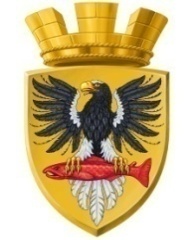 Р О С С И Й С К А Я   Ф Е Д Е Р А Ц И ЯКАМЧАТСКИЙ КРАЙП О С Т А Н О В Л Е Н И ЕАДМИНИСТРАЦИИ ЕЛИЗОВСКОГО ГОРОДСКОГО ПОСЕЛЕНИЯ    г. ЕлизовоВ соответствии с Гражданским кодексом Российской Федерации, Федеральным законом от 06.10.2003 № 131-ФЗ «Об общих принципах организации местного самоуправления в Российской Федерации», Федеральным законом от 28.12.2009 № 381-ФЗ «Об основах государственного регулирования торговой деятельности в Российской Федерации», Порядком организации ярмарок на территории Камчатского края и продажи товаров (выполнения работ, оказания услуг) на них, а также требований к организации продажи товаров и выполнения работ, оказания услуг на ярмарках, организуемых на территории Камчатского края, утвержденным постановлением Правительства Камчатского края от 09.01.2019 № 1-п, Уставом Елизовского городского поселения, Положением о конкурсной комиссии по проведению открытого конкурса на организацию ярмарки на территории Елизовского городского поселенияПОСТАНОВЛЯЮ:Утвердить состав конкурсной комиссии по проведению открытого конкурса на организацию ярмарки на территории Елизовского городского поселения, согласно приложению к настоящему постановлению.Настоящее постановление вступает в силу со дня его подписания.3.	Контроль за исполнением настоящего постановления оставляю за собой. Приложение к постановлению администрацииЕлизовского городского поселенияот  28.01.2020    № 57-пСоставконкурсной комиссии по проведению открытого конкурсана организацию ярмарки на территории Елизовского городского поселенияот28.01.2020№57- пОб утверждении состава конкурсной комиссии по проведению открытого конкурса на организацию ярмарки на территории Елизовского городского поселенияГлава администрации Елизовского городского поселенияД.Б. ЩипицынПредседатель Комиссии:Масло Владислав АнатольевичЗаместитель Главы администрации Елизовского городского поселенияЗаместитель председателя Комиссии:Острога Марина ГеннадьевнаРуководитель Управления финансов и экономического развития администрации Елизовского городского поселенияСекретарь Комиссии:Сидорова Анна Валерьевна Советник отдела муниципальных закупок, регламентации и мониторинга муниципальных услуг Управления финансов и экономического развития  администрации Елизовского городского поселенияЧлены Комиссии:Бочарникова Олеся ВладимировнаРуководитель Управления делами администрации Елизовского городского поселенияВигак Наталья ВалентиновнаЗаместитель руководителя – начальник отдела муниципальных закупок, регламентации и мониторинга муниципальных услуг Управления финансов и экономического развития администрации Елизовского городского поселенияВоробьева Оксана РуслановнаСоветник отдела муниципальных программ, прогнозирования, инвестиционной политики и предпринимательства Управления финансов и экономического развития администрации Елизовского городского поселенияМороз Оксана ЮлиановнаРуководитель Управления архитектуры и градостроительства администрации Елизовского городского поселенияГунина Ирина ВасильевнаЗаместитель руководителя – начальник отдела земельных отношений и информационных ресурсов Управления архитектуры и градостроительства администрации Елизовского городского поселенияТюткин Павел НиколаевичРуководитель МКУ «Службы по развитию жилищно-коммунальной инфраструктуры благоустройства и транспорта»Краснобаева Екатерина СтаниславовнаРуководитель Управления имущественных отношений администрации Елизовского городского поселения